12 января в 5-7 классах прошли внеклассные мероприятия по пропаганде здорового питания. На мероприятиях были использованы видеоролики по здоровому питанию, представлены презентации.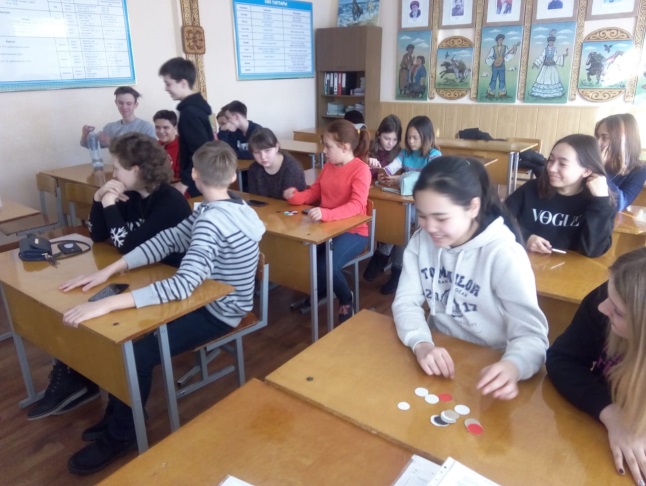 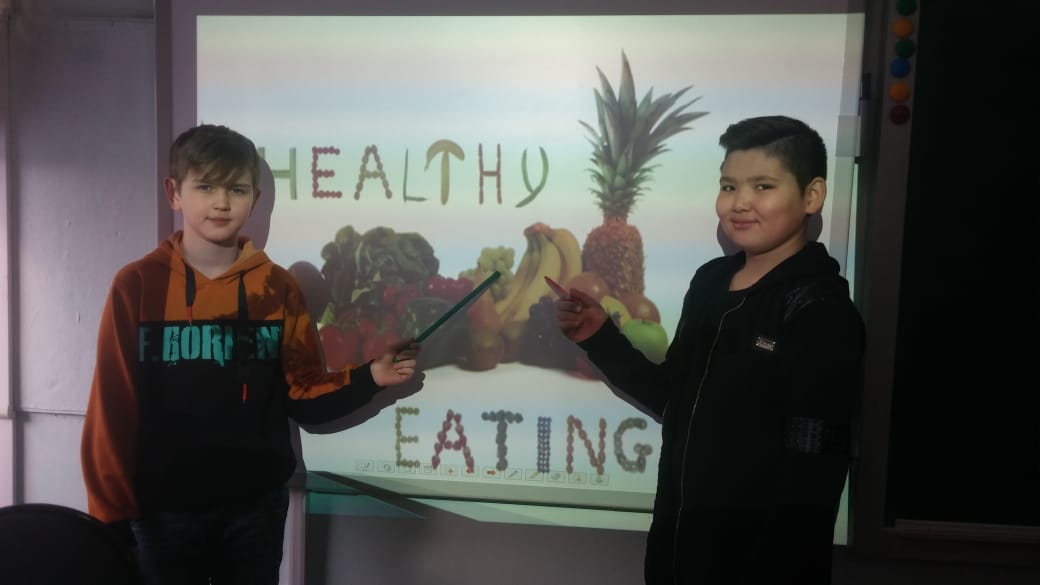 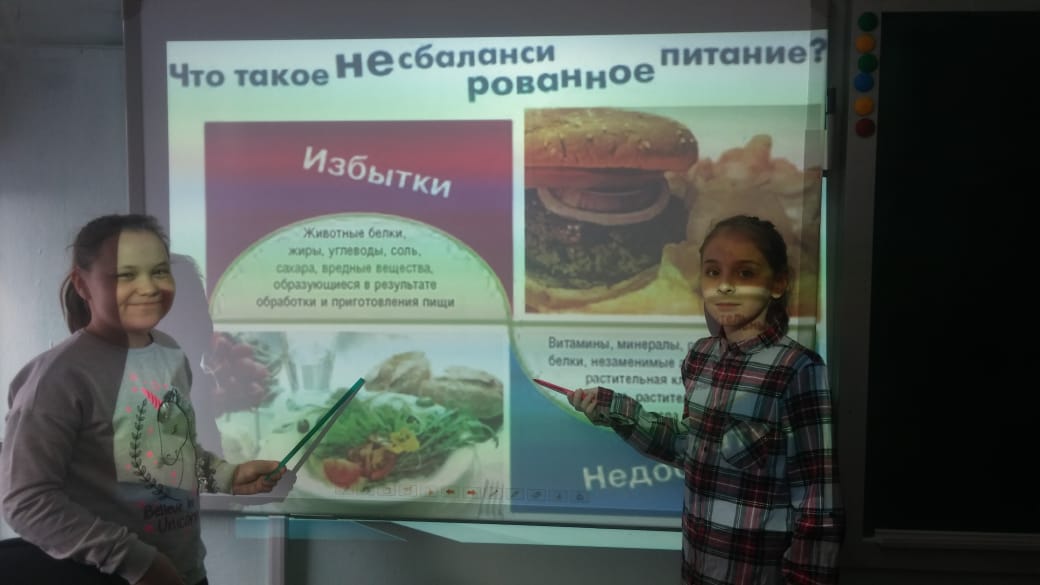 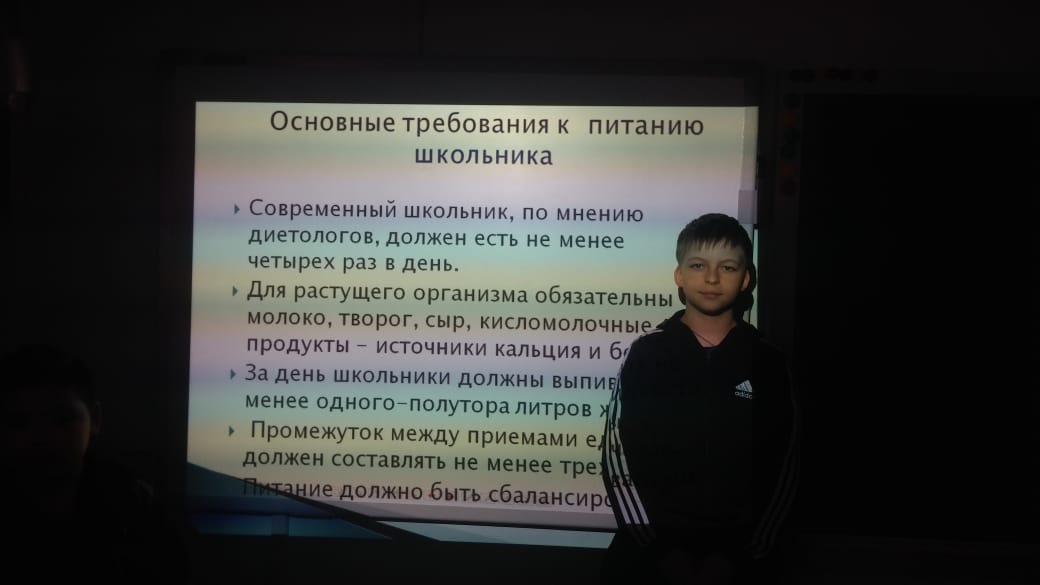 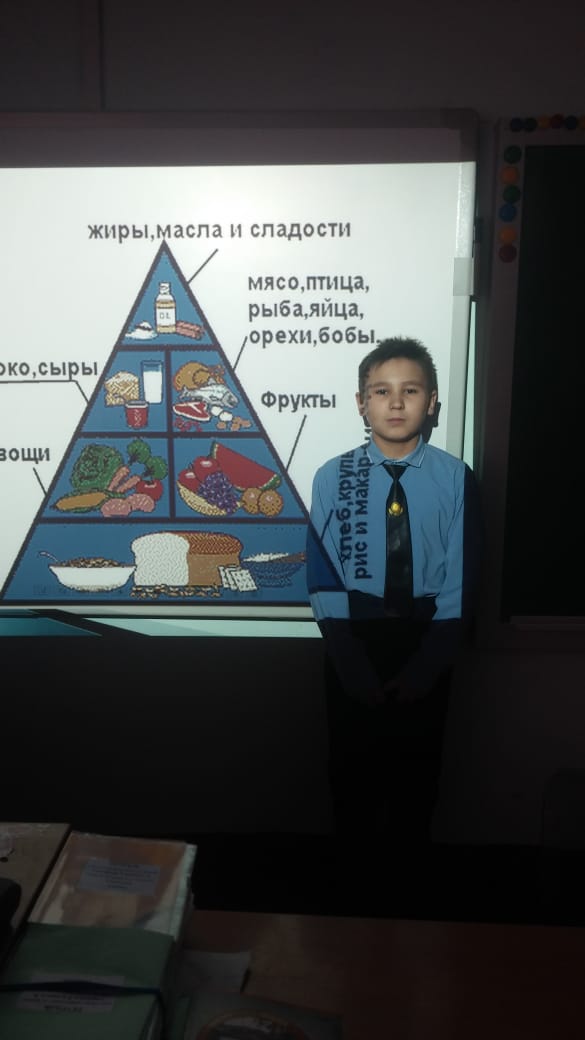 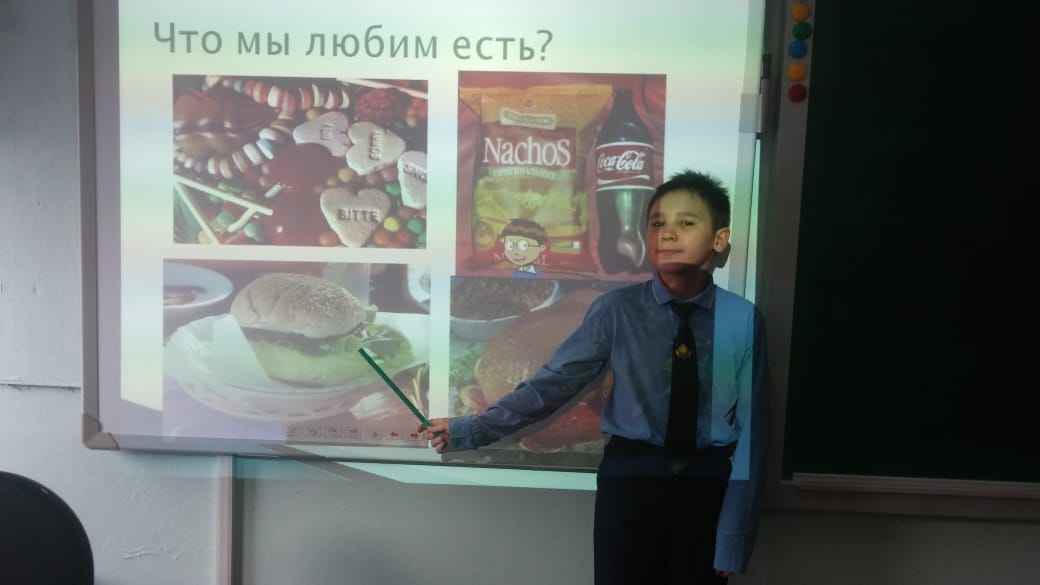 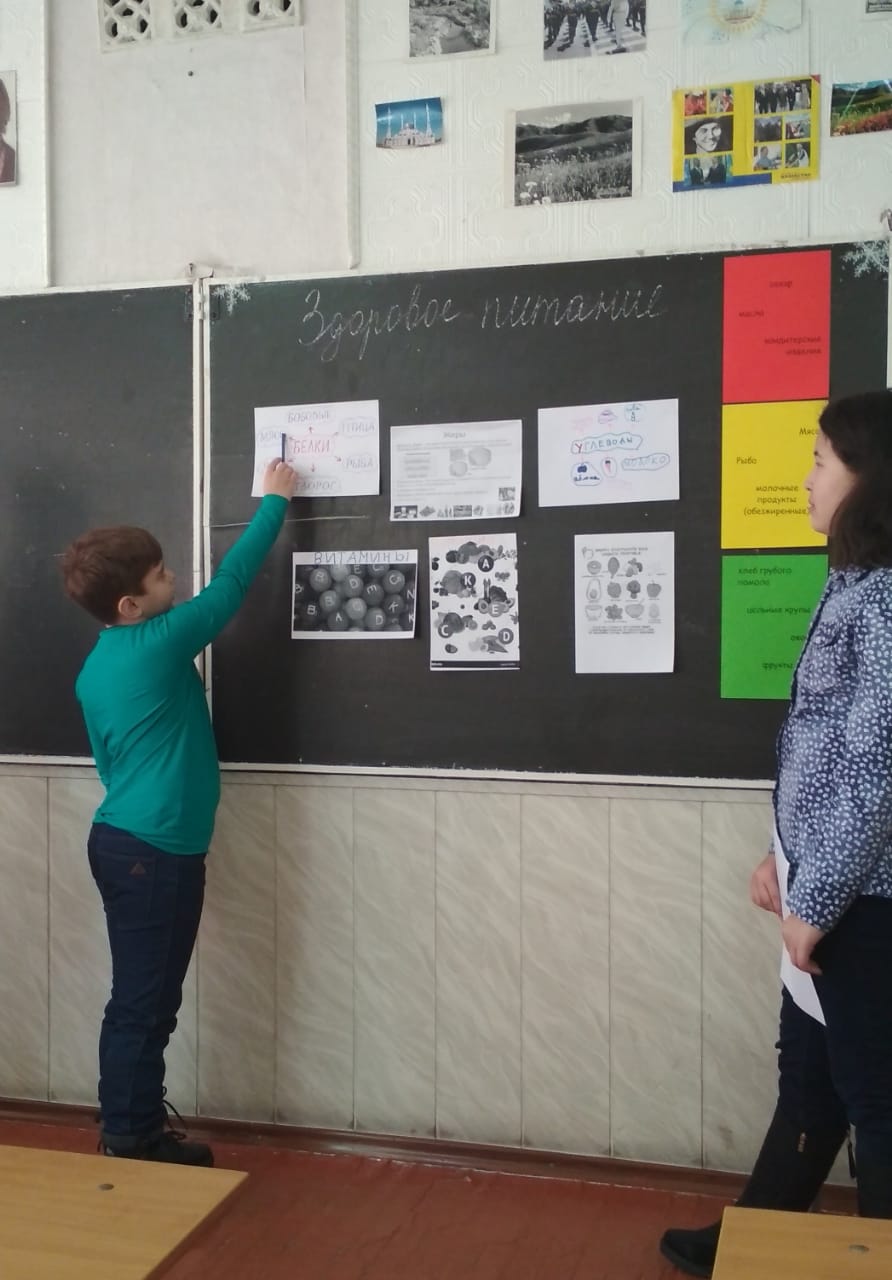 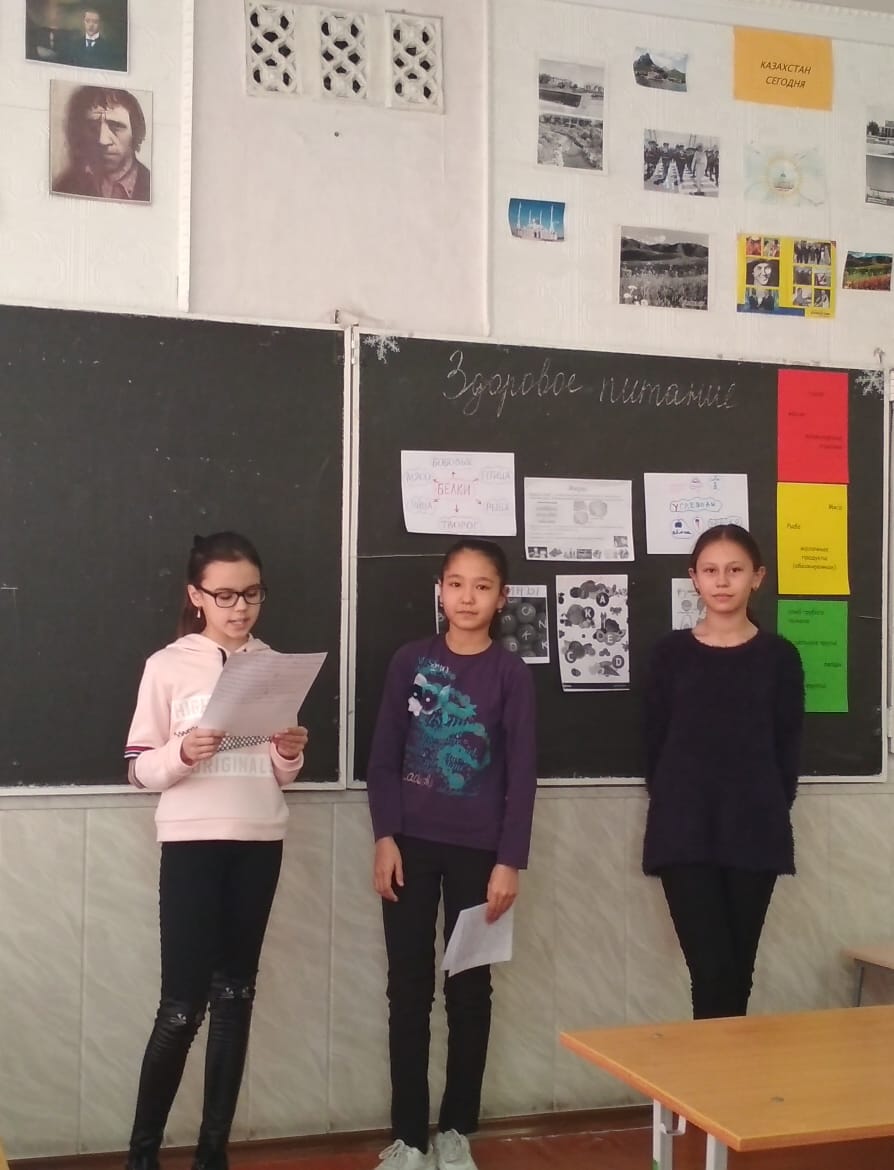 